О внесении изменений в постановлениеАдминистрации ЗАТО г. Зеленогорскот 13.10.2022 № 157-п «Об утверждении Порядка предоставления субсидий в целяхфинансового обеспечения затрат, возникающихв связи с применением предельного индекса приоказании коммунальных услуг на реализацию отдельных мер по обеспечению ограничения платы граждан за коммунальные услуги»  В соответствии со статьей 78 Бюджетного кодекса Российской Федерации, постановлением Правительства Российской Федерации от 18.09.2020 № 1492 «Об общих требованиях к нормативным правовым актам, муниципальным правовым актам, регулирующим предоставление субсидий, в том числе грантов в форме субсидий, юридическим лицам, индивидуальным предпринимателям, а также физическим лицам – производителям товаров, работ, услуг, и о признании утратившими силу некоторых актов Правительства Российской Федерации и отдельных положений некоторых актов Правительства Российской Федерации», постановлением Правительства Красноярского края от 09.04.2015 № 165-п «О реализации отдельных мер по обеспечению ограничения платы граждан за коммунальные услуги», руководствуясь Уставом города Зеленогорска,ПОСТАНОВЛЯЮ:          1. Внести в постановление Администрации ЗАТО г. Зеленогорск от 13.10.2022 № 157-п «Об утверждении Порядка предоставления субсидий в целях финансового обеспечения затрат, возникающих в связи с применением предельного индекса при оказании коммунальных услуг на реализацию отдельных мер по обеспечению ограничения платы граждан за коммунальные услуги» следующие изменения:          1.1. В приложении:1.1.1. Пункт 1.9 изложить в следующей редакции:«1.9.	Сведения о субсидиях размещаются Финансовым управлением Администрации ЗАТО г. Зеленогорск на едином портале (в разделе единого портала) не позднее 15-го рабочего дня, следующего за днем принятия решения о местном бюджете (решения о внесении изменений в решение о местном бюджете).».1.1.2 В разделе 2:                1.1.2.1. Пункт 2.2 изложить в следующей редакции:«2.2. ОГХ направляет информацию, указанную в настоящем пункте, в Финансовое управление Администрации ЗАТО г. Зеленогорск для размещения на едином портале, в МКУ «Центр закупок, предпринимательства и обеспечения деятельности ОМС» для размещения на официальном сайте объявления о проведении отбора не позднее чем за два рабочих дня до даты начала проведения такого отбора с указанием в объявлении о проведении отбора: 1) сроков проведения отбора получателей субсидии, а также информации о возможности проведения нескольких этапов отбора с указанием сроков и порядка их проведения;2) даты начала подачи или окончания приема заявок участников отбора, которая не может быть ранее 10-го календарного дня, следующего за днем размещения объявления о проведении отбора, в случае отсутствия информации о количестве получателей субсидии;даты начала подачи или окончания приема заявок участников отбора, которая не может быть ранее 5-го календарного дня, следующего за днем размещения объявления о проведении отбора, в случае если имеется информации о количестве получателей субсидии;3) наименования, места нахождения, почтового адреса, адреса электронной почты ОГХ;4) результатов предоставления субсидии, в соответствии с пунктом 3.9 настоящего порядка;5) доменного имени и (или) указателей страниц сайта в информационно-телекоммуникационной сети «Интернет», на котором обеспечивается проведение отбора;6) требований к участникам отбора получателей субсидии, в соответствии с пунктом 2.3 настоящего порядка и перечня документов, представляемых участниками отбора получателей субсидии для подтверждения их соответствия указанным требованиям;7) порядка подачи заявок и требований, предъявляемых к форме и содержанию заявок, подаваемых участниками отбора, в соответствии с пунктом 2.4 настоящего порядка;8) порядка отзыва заявок, порядка возврата заявок, определяющего в том числе основания для возврата заявок, порядка внесений изменений в заявки;9) правил рассмотрения и оценки заявок, в соответствии с пунктом 2.5 настоящего порядка;10) порядка предоставления участникам отбора разъяснений положений объявления о проведении отбора, даты начала и окончания срока такого предоставления;11) срока, в течение которого победитель (победители) отбора должен подписать соглашение о предоставлении субсидии с ОГХ;12) условий признания победителя (победителей) отбора уклонившимся от заключения соглашения;          13) даты размещения результатов отбора на едином портале и на официальном сайте, которая не может быть позднее 14-го календарного дня, следующего за днем определения победителя (победителей) отбора.».1.1.3. В пункте 2.3:           1.1.3.1. Абзац шестой изложить в следующей редакции:          « - участник отбора не должен являться иностранным юридическим лицом, в том числе местом регистрации которых является государство или территория, включенные в утверждаемый Министерством финансов Российской Федерации перечень государств и территорий, используемых для промежуточного (офшорного) владения активами в Российской Федерации (далее - офшорные компании), а также российским юридическим лицом, в уставном (складочном) капитале которого доля прямого или косвенного (через третьих лиц) участия офшорных компаний в совокупности превышает 25 процентов (если иное не предусмотрено законодательством Российской Федерации). При расчете доли участия офшорных компаний в капитале российских юридических лиц не учитывается прямое и (или) косвенное участие офшорных компаний в капитале публичных акционерных обществ (в том числе со статусом международной компании), акции которых обращаются на организованных торгах в Российской Федерации, а также косвенное участие таких офшорных компаний в капитале других российских юридических лиц, реализованное через участие в капитале указанных публичных акционерных обществ;».1.1.4. Пункт 2.5.6 изложить в следующей редакции:«2.5.6. ОГХ не позднее пяти рабочих дней со дня принятия приказа о предоставлении субсидии направляет информацию о результатах рассмотрения заявок:- в Финансовое управление Администрации ЗАТО г. Зеленогорск, для размещения на едином портале;          - в МКУ «Центр закупок, предпринимательства и обеспечения деятельности ОМС», для размещения на официальном сайте.».1.1.5. Дополнить пунктом 2.5.7 следующего содержания:«2.5.7. ОГХ письменно уведомляет участника отбора об отклонении его заявки в течение пяти рабочих дней со дня подписания протокола заседания комиссии с указанием причины отклонения заявки посредством направления уведомления заказным письмом с уведомлением о вручении, или на электронную почту, указанную в заявке, или вручения под подпись руководителю юридического лица или индивидуальному предпринимателю, или представителю, действующему на основании документа, подтверждающего полномочия представителя.».2. Настоящее постановление вступает в силу в день, следующий за днем его опубликования в газете «Панорама», и распространяется на правоотношения, возникшие с 01.01.2023.Глава ЗАТО г. Зеленогорск                                                         М.В. Сперанский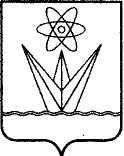 АДМИНИСТРАЦИЯЗАКРЫТОГО АДМИНИСТРАТИВНО – ТЕРРИТОРИАЛЬНОГО ОБРАЗОВАНИЯ  ГОРОД  ЗЕЛЕНОГОРСК КРАСНОЯРСКОГО КРАЯП О С Т А Н О В Л Е Н И ЕАДМИНИСТРАЦИЯЗАКРЫТОГО АДМИНИСТРАТИВНО – ТЕРРИТОРИАЛЬНОГО ОБРАЗОВАНИЯ  ГОРОД  ЗЕЛЕНОГОРСК КРАСНОЯРСКОГО КРАЯП О С Т А Н О В Л Е Н И ЕАДМИНИСТРАЦИЯЗАКРЫТОГО АДМИНИСТРАТИВНО – ТЕРРИТОРИАЛЬНОГО ОБРАЗОВАНИЯ  ГОРОД  ЗЕЛЕНОГОРСК КРАСНОЯРСКОГО КРАЯП О С Т А Н О В Л Е Н И ЕАДМИНИСТРАЦИЯЗАКРЫТОГО АДМИНИСТРАТИВНО – ТЕРРИТОРИАЛЬНОГО ОБРАЗОВАНИЯ  ГОРОД  ЗЕЛЕНОГОРСК КРАСНОЯРСКОГО КРАЯП О С Т А Н О В Л Е Н И Е       12.07.2023г. Зеленогорск№141-п